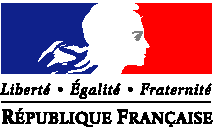 AMBASSADE DE FRANCEEN ESPAGNEAPPEL A PROJETS UNIVERSITAIRES ET SCIENTIFIQUESde l’Ambassade de France en Espagne au titre de l’année 2021Critères d’éligibilitéCes subventions seront impérativement utilisées pour des projets et/ou actions spécifiques, et ne peuvent, en aucun cas, être affectées au fonctionnement de l’organisme qui les sollicite.Tout demandeur en Espagne est éligible (entité publique, privée, personne physique), sans nécessité de rattachement à un organisme.Tout projet sélectionné devra mentionner dans ses supports de communication (site web, documents visuels, etc.) le soutien de l’Ambassade de France en Espagne.Les sommes accordées n’excèderont pas 2.000€ par projet.Calendrier10 mai 2021 : ouverture de l’appel à projets, accessible sur cette page.14 juin 2021, 14h00 [heure de Paris] : clôture de l’appel. Les résultats seront communiqués courant juillet 2021, par courrier électronique aux intéressés.Les bénéficiaires disposent de 12 mois calendaires pour l’utilisation des fonds octroyés.Il sera obligatoire de justifier de l’utilisation des fonds dans les 6 mois suivants la fin du projet.Les demandes doivent être adressées par courrier électronique aux contacts ci-dessous :Madame Laurence COSSART, conseillère scientifique et universitaire :	 laurence.cossart@diplomatie.gouv.fr.Monsieur Victor GROS, chargé de mission scientifique :	
victor.gros@diplomatie.gouv.fr ; (+34) 91 700 77 62.Vous trouverez ci-dessous la liste de pièces nécessaires à la constitution de votre dossier de demande de subvention à nous adresser. Les dossiers incomplets ne seront pas acceptés.PIECES CONSTITUTIVES DU DOSSIER DE DEMANDE DE SUBVENTIONDocuments administratifsLe document officiel prouvant la création de l’organisme (Número de Identificación Fiscal/Código de Identificación Fiscal), le cas échéant.RIB/IBAN (joindre le certificat officiel fourni par l’entité bancaire). Lettre d’accompagnement du dossier de demandeElle doit être signée par le Président ou son représentant légal mandaté, pour les organismes. Document accessible sur la page web relative à l’appel à projets.Subventions précédentes reçues de l’Ambassade de France Présentation des porteurs du (des) projet(s) pour lesquels vous sollicitez une subventionPrésentation du (des) projet(s) pour lesquels votre organisme sollicite une subvention, en français ou en espagnol1 page maximum.BudgetCes subventions peuvent concerner des propositions visant à promouvoir des projets de recherche :Scientifique, sur l’environnement, la santé, ou l’intelligence artificielle, Sociale, sur la démocratie ou la diversité culturelle, dès lors qu’ils possèdent une dimension franco-espagnole (sans exclusion d’autres partenaires) : publications, événements ou autres.AnnéeIntitulé du projet et usage de la subventionMontant subvention   Titre du projetNOM, PrénomAdresse électroniqueTéléphoneDisciplineEtablissement de rattachement en Espagne(le cas échéant)Contact du partenaire français (le cas échéant) : nom, établissement, courrier électronique, téléphone.Description de l’action qui requiert le budget sollicité (5 lignes max.)Montant sollicitéTOTAL SOLLICITE